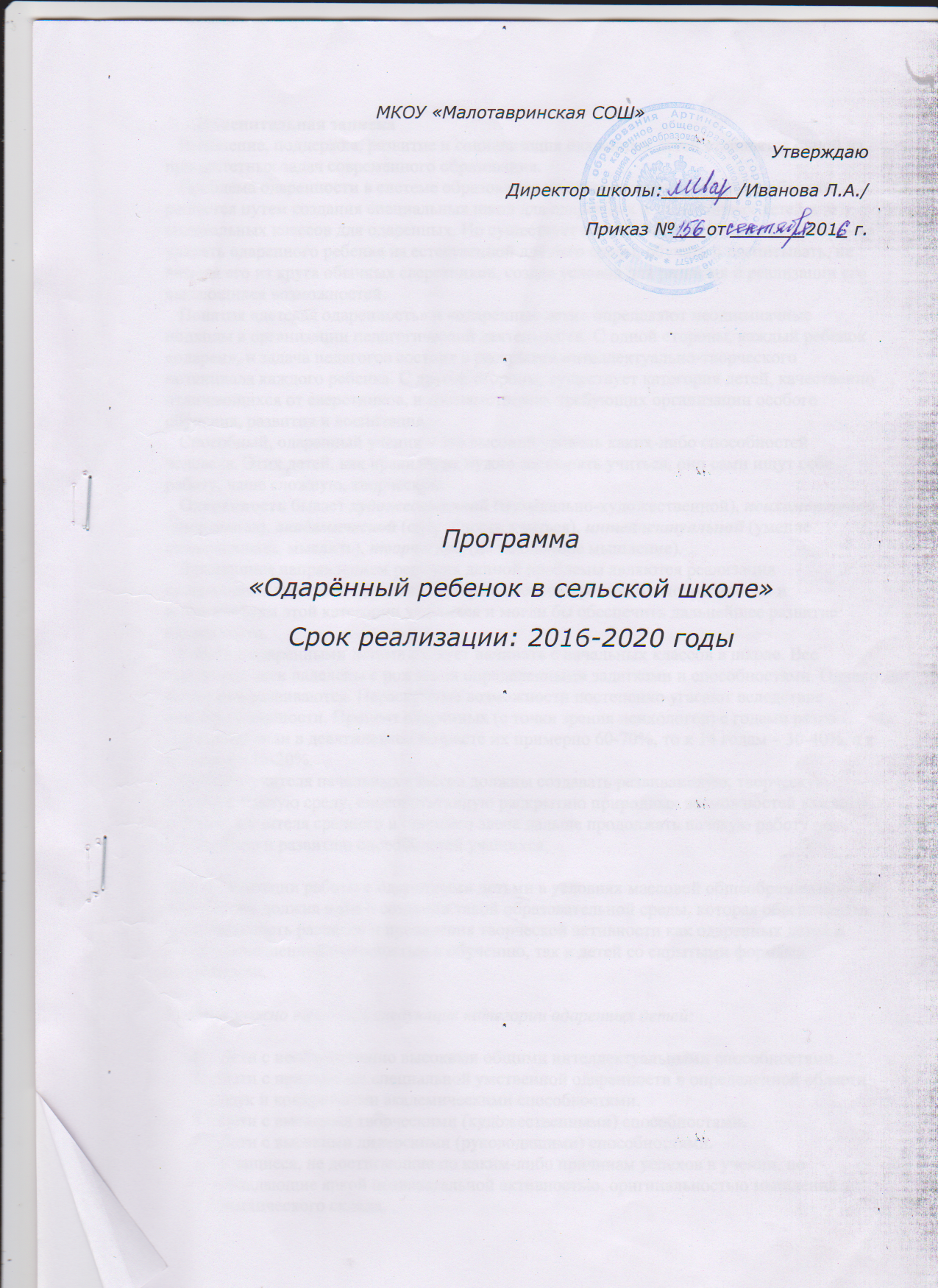 Пояснительная запискаВыявление, поддержка, развитие и социализация одаренных детей становятся одной из приоритетных задач современного образования.Проблема одаренности в системе образования  на организационном уровне обычно решается путем создания специальных школ для одаренных и талантливых детей или специальных классов для одаренных. Но существует возможность и другого решения – не удалять одаренного ребенка из естественной для него среды, обучать и воспитывать, не выводя его из круга обычных сверстников, создав условия для развития и реализации его выдающихся возможностей.  	 Понятия «детская одаренность» и «одаренные дети» определяют неоднозначные подходы в организации педагогической деятельности. С одной стороны, каждый ребенок«одарен», и задачи педагогов состоит в раскрытии интеллектуально-творческого потенциала каждого ребенка. С другой стороны, существует категория детей, качественно отличающихся от сверстников, и соответственно, требующих организации особого обучения, развития и воспитания.   Способный, одаренный ученик – это высокий уровень каких-либо способностей человека. Этих детей, как правило, не нужно заставлять учиться, они сами ищут себе работу, чаще сложную, творческую.Одаренность бывает  художественной (музыкально-художественной), психомоторной(спортивная), академической (способность учиться), интеллектуальной (умение анализировать, мыслить), творческой (не шаблонное мышление). 	  Важнейшим направлением решения данной проблемы являются реализация специальных программ обучения, которые соответствовали бы потребностями и возможностям этой категории учащихся и могли бы обеспечить дальнейшее развитие одаренности. 	  Работу с одаренными детьми следует начинать с начальных классов в школе. Все маленькие дети наделены с рождения определенными задатками и способностями. Однако не все они развиваются. Нераскрытые возможности постепенно угасают вследствие невостребованности. Процент одаренных (с точки зрения психологов) с годами резко снижается: если в девятилетнем возрасте их примерно 60-70%, то к 14 годам – 30-40%, а к 17 годам – 15-20%. 	  Поэтому учителя начальных классов должны создавать развивающую, творческую образовательную среду, способствующую раскрытию природных возможностей каждого ребенка, а учителя среднего и старшего звена дальше продолжать начатую работу по сохранению и развитию способностей учащихся.При организации работы с одаренными детьми в условиях массовой общеобразовательной школы речь должна идти о создании такой образовательной среды, которая обеспечивала бы возможность развития и проявления творческой активности как одаренных детей и детей с повышенной готовностью к обучению, так и детей со скрытыми формами одаренности.Условно можно выделить следующие категории одаренных детей:Дети с необыкновенно высокими общими интеллектуальными способностями.Дети с признаками специальной умственной одаренности в определенной области наук и конкретными академическими способностями.Дети с высокими творческими (художественными) способностями.Дети с высокими лидерскими (руководящими) способностями.Учащиеся, не достигающие по каким-либо причинам успехов в учении, но обладающие яркой познавательной активностью, оригинальностью мышления и психического склада.Цель программы: создать условия для выявления, поддержки и развития одаренных детей, их самореализации, профессионального самоопределения в соответствии со способностями.Задачи  изучение природы детской одаренности;выявление и отбор как собственно одаренных и талантливых детей, так и способных, создание условий для развития творческого потенциала личности таких школьников;создание базы данных в рамках Программы;внедрение в учебный процесс интерактивных технологий;организация совместной работы ОУ, СДК и прочих учреждений по поддержке одаренности;развитие сферы дополнительного образования, удовлетворяющего потребности, интересы детей;подготовка и повышение квалификации кадров по работе с одаренными детьми.Стратегические направления программы - Создание благоприятных условий для работы с одаренными детьми (внедрение передовых образовательных технологий, нормативно-правовое обеспечение деятельности, формирование банка данных по проблеме одаренности, укрепление материально-технической базы)- Методическое обеспечение работы с одаренными детьми (повышение уровня профессионального мастерства педагогов, организация обмена опытом учителей, работающих с одаренными детьми, научно-методическое и информационное обеспечение программы)- Мероприятия по работе с одаренными детьми (участие способных и одаренных детей в школьных и районных мероприятиях)Научное – нацеленное на создание единой программы работы с одаренными детьми.Психолого-педагогическое – обеспечивает создание подсистемы диагностики одаренности учащихся и организацию эффективного функционирования этой системы.Научно-методическое и образовательное – осуществляет апробацию и внедрение методических разработок в психолого-педагогическую практику, поиск и внедрение наиболее эффективных технологий работы с одаренными детьми. Создание и организация работы интеллектуального клуба учащихся. Переподготовка кадров. Ориентирование внеклассной работы на участие в ней одаренных детей. Организация разнообразных конкурсов, олимпиад, интеллектуальных марафонов, конференций.Социально-экономическое – осуществляет поддержку одаренности через организацию конкурса «Ученик года».          В рамках программы предусматривается реализация следующих направлений работы.Координационное направление:организацияработы всего коллектива школы;интеграция в рамках данного направления деятельности начальной и средней школы, учреждений дополнительного образования;обеспечение нормативно-правовой базы;контроль и анализ деятельности.Диагностическое направление:формирование банка методического обеспечения для выявления одаренности;проведение специальных конкурсов, турниров и т.д. для выявления одаренных детей;проведение диагностики одаренных детей;диагностика условий обучения и развития одаренных детей (в т.ч. кадровых);создание банка данных «Одаренные дети школы».Кадровое направление:определение критериев эффективности педагогической работы с одаренными детьми;повышение квалификации педагогов на разных уровнях;оказание информационной, методической и финансовой помощи педагогам;создание творческой группы учителей, работающих с одаренными детьми;создание условий для отработки и применения новых педагогических технологий.Развивающее направление:создание образовательной среды для развития одаренных детей;организация курсов углубленного изучения предметов, кружков интеллектуальной, художественно-эстетической направленности, летнего лагеря;создания условий для участия одаренных детей в олимпиадах, конференциях и других интеллектуально-творческих мероприятиях разного уровня;обеспечение материально-технической базы;создание системы психологического сопровождения одаренных детей;использование информационно-коммуникационных технологий.Информационное направление:привлечение внимания педагогической общественности, органов государственного управления средств массовой информации к проблемам одаренных детей;организация работы библиотеки;создание банка образовательных программ, диагностических и методических материалов;информационная поддержка педагогов, работающих с одаренными детьми.Этапы реализацииРеализация  программы «Одаренные дети в сельской школе» рассчитана на 5 лет: с 2016 по 2020 годы.Первый этап– диагностико-организационный – предполагается реализовать в 2016-2017 учебном году. Он включает в себя:создание нормативно-правовой базы;обеспечение материально-технической базы;создание системы диагностики развития одаренности детей в процессе реализации программы;изучение контингента учащихся школы с целью выявления типов одаренных детей, анализ информации об одаренных детях и условиях их обучения и развития;отработка отдельных форм и методов работы с одаренными детьми;создание системы взаимосвязей творческой группы педагогов школы, дошкольных учреждений, средней школы, учреждений дополнительного образования, общественных объединений;организация информационно-методического обеспечения и повышения одаренности;разработка авторских и корректировка имеющихся программ по предметам учебного плана, дополнительного образования и индивидуальных образовательных маршрутов.Второй этап– организационно-практический, этап реализации (2017-2020 гг.) – связан с непосредственной работой с одаренными учащимися на всех уровнях и во всех указанных выше направлениях. На этом этапе планируется:отбор и отслеживание динамики интеллектуальных и творческих показателей каждого ребенка;отработка педагогических технологий для индивидуальной и групповой работы с одаренными детьми;углубление теоретико-практической подготовки по проблеме одаренных детей;методическая помощь в реализации программ, обмен опытом и совершенствование профессионального мастерства педагогов;отслеживание результативности, промежуточная диагностика, сравнительный анализ, коррекция;систематическая и целенаправленная работа с одаренными детьми в школе, регулярное проведение интеллектуально-творческих мероприятий;пополнение и обновление банка данных «Одаренных дети школы», банка данных образовательных программ, методических материалов, диагностических методик;психологическая, педагогическая, валеологическая и социальная поддержка одаренных детей.Контроль и анализ хода реализации программ, достигнутых результатов планируется провести на третьем этапе в 2020 году (рефлексивно-обобщающий      илиитогово-аналитический, этап). На этом этапе предполагается:сравнительный анализ и обобщение результатов развития одаренных детей;мониторинг личных достижений учащихся;анализ деятельности учителей по организации работы с одаренными детьми;создание системы работы с одаренными детьми в условиях начальной и средней школы;определение проблем, возникших в ходе реализации программы, пути их решения и разработка перспективного плана-программы дальнейшей работы в этом направлении.Формы работы с одаренными детьмиИндивидуальный подход на уроках, использование в практике элементов дифференцированного обучения, проведения нестандартных форм уроков;Дополнительные занятия с одаренными учащимися, подготовка к олимпиадам, интеллектуальными играм, дискуссии, консультации по возникшим проблемам;Участие в школьных и районных олимпиадах по предметам, участие в НПК;Психологические консультации, тренинги, тестирование;Конкурсы, интеллектуальные игры, фестивали, спортивные соревнования;Посещение предметных и творческих кружков по способностям, а также спортивных секций по интересам;Использование современных средств информации (Интернет, медиатека, компьютерные игры по предметам, электронная энциклопедия);Принципы педагогической деятельности в работе с одаренными детьмипринцип создания комфортных условий для совместной работы учащихся и учителя;принцип создания условий для самопознания и самореализации каждой одаренной личности;принцип вариативности реализации содержания, форм, методов учебно-воспитательного процесса;принцип свободы выбора учащимися предметных и творческих кружков, спортивных секций;принцип возрастания роли внеурочной деятельности.Участники реализации программыРуководители:зам. директора по УВР и ВРучитель начальных классов и учитель-предметникТворческая группа:учителя начальных классов и учителя-предметники;школьный психолог;школьный библиотекарь;педагоги дополнительного образования;руководители спортивных секцийА так же:учащиеся школыродители (законные представители)План работы с одаренными детьмиОжидаемые результатыСоздание банка данных, включающих в себе сведения о детях с различными типами одаренности.Разработка и реализация специализированных, индивидуальных и дифференцированных программ поддержки и развития одаренных детей, создание системы взаимодействия с дошкольными учреждениями, начальной и средней школой, учреждениями дополнительного образования, родителями учащихся.Использование системы диагностики для выявления и отслеживания различных типов одаренности.Разработка системы подготовки педагогов для целенаправленной работы с детьми, склонными к творческой, интеллектуальной, художественно-эстетической и исследовательской деятельности.Обобщение и систематизация материалов педагогической практики.КритерииПоказателиМетодика изученияСамоактуализированность личности Умение и стремление учащихся к     познанию и проявлению своих возможностей.Креативность личности ребенка, наличие высоких достижений в одном или нескольких видах деятельности.Наличие адекватной положительной самооценки, уверенности в своих силах и возможностях.Способность к рефлексии.Мотивационная сфера: учебная мотивация, мотивация интеллектуально-познавательного плана, мотивация общения и поведения.Уровень коммуникативной культуры.Тест оценки потребности в достижении, метод экспертной оценки.Краткий тест творческого мышления П.Торренса (фигурная форма), папка достижений учащихся.Опросник субъектного отношения одаренного ребенка к деятельности, самому себе и окружающим.Метод незаконченного предложения.Тест «Исследование школьной мотивации».Удовлетворенность учащихся, педагогов и родителей жизнедеятельностью одаренных детей в школеУдовлетворенность педагогов содержанием, организацией и условиями деятельности в рамках программы, взаимоотношениями в школьном сообществе.Комфортность, защищенность личности одаренного школьника, его отношение к основным сторонам жизнедеятельности в школе.Удовлетворенность обучения, воспитания и развития своего ребенка.Изучение удовлетворенности педагогов и родителей жизнедеятельностью в школе.Изучение удовлетворенности учащихся жизнью в школе.Тест школьной тревожности ФилипсаКонкурентоспособность одаренных учащихся Эффективность и качество подготовки одаренных учащихся.Участие учащихся, педагогов в смотрах, конкурсах, олимпиадах, конференциях, фестивалях и т.д.Социальный опыт. Содержание и характер дальнейшей деятельности одаренных выпускников.Методики статистического анализа данных, их динамика.№Основные направленияСрокиОтветственныеОрганизационная работаОрганизационная работаОрганизационная работаОрганизационная работа1.1Корректировка плана работы с ОДАвгуст Зам. дир. по УВР1.2Создание среды общения, самореализации.Социализации:- заключение договоров с учреждениями образования различного уровня;- организация и проведение предметных олимпиад различного уровня;- организация выставок;- организация защиты творческих проектовВ течение годаДиректорДиагностическая работаДиагностическая работаДиагностическая работаДиагностическая работа2.1Подготовка диагностических материалов (анкеты для родителей, тесты для учащихся, карты наблюдений и др.).СентябрьВ течение годаЗам. дир. по УВРПедагог-психолог2.2Изучение интересов и склонностей обучающихся: уточнение критериев всех видов одаренности.СентябрьВ течение годаКлассные руководители2.3Диагностика родителей и индивидуальные беседы.СентябрьВ течение годаКлассные руководители2.4Выявление и отбор одаренных, талантливых детей.Составление базы данных ОД, ее пополнение.СентябрьВ течение годаЗам. дир. по УВР Педагог-психологРабота с ОД по индивидуальным планамРабота с ОД по индивидуальным планамРабота с ОД по индивидуальным планамРабота с ОД по индивидуальным планам3.1Определение наставников ОД в соответствии с базой данныхСентябрьЗам. дир. по УВР3.2Составление индивидуальных планов работы с ОД1-я неделя октябряУчителя - предметники3.3Собеседование с учителями – предметниками по индивидуальному плану с ОД. Утверждение индивидуальных планов работы с ОД2-я неделя октябряЗам. дир. по УВР3.4Реализация индивидуальных планов работы с ОДВ течение годаУчителя - предметникиИнтеллектуальное развитие ОДИнтеллектуальное развитие ОДИнтеллектуальное развитие ОДИнтеллектуальное развитие ОД4.1Подготовка материалов для проведения школьного тура олимпиад.ОктябрьУчителя - предметникиЗам. дир. по УВР4.2Участие в школьном туре олимпиад.Ноябрь -декабрьУчителя - предметникиЗам. дир. по УВР4.3Участие в муниципальном олимпиад.Ноябрь -декабрьУчителя - предметникиЗам. дир. по УВР4.4Участие в конкурсах, выставках, конференцияхВ течение года согласно плану ОУЗам.дир. по УВР, ВР4.5Мониторинг результативности работы с ОДПополнение данной базыВ течение годаЗам. дир. по УВР4.6Организация творческих отчетов, выставок, смотров.В течение года согласно плану ОУЗам. по ВРДополнительное образованиеДополнительное образованиеДополнительное образованиеДополнительное образование5.1Курирование кружковой работы:- утверждение программ кружков;- анализ кружковой работы.Сентябрь, в течение годаЗам. дир. по ВР5.2Работа спортивных секций.В течение года согласно графикуУчитель физической культурыМетодическое сопровождениеМетодическое сопровождениеМетодическое сопровождениеМетодическое сопровождение6.1Сбор и подготовка аналитической информации:- формирование и своевременное пополнение базы данных ОД;- отчет по реализации индивидуальных планов работы с ОД;- анализ результатов олимпиад;- мониторинг результативности работы с ОДВ течение года АпрельДекабрь В течение годаЗаместители директора, учителя - предметники6.2Сбор и систематизация методических материалов по работе с одаренными детьми.В течение годаЗам. дир. по УВР6.3Итоги работы с ОД в текущем учебном годуПланирование работы на следующий год.МайЗам. дир. по УВР